 DPAW’s Unleash the PAWsibilities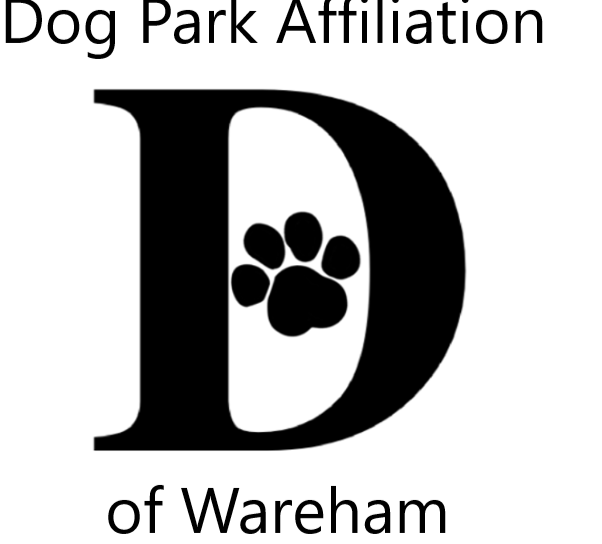 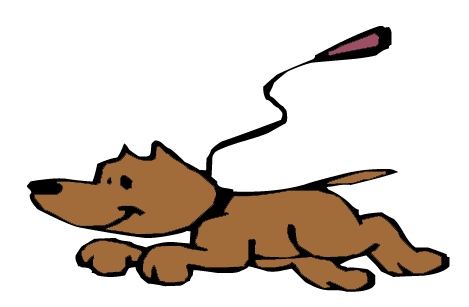 Area Youth Art & Literary ContestsCelebrating the People-Pet Bond 2020 Theme – Animals, Our COVID CompanionsAnimals (pets, wildlife) bringing us comfort & joy during quarentineJurors from art & literary flield for 3 age groupsAges; 5-9  10-14  15-18 Visual Art 2 dimensional (flat), any media/style, no larger than 9x12Literarypoetry, short story, letter, descriptive, essay limited to one pageALL contestants entered into a prize pool raffleEnter BOTH VISUAL & LITERARY CONTESTS to increase you chances!Winners also receive trophiesContest Info & Registration Formwww.warehamdogpark.orgSubmission accepted from July 6th thru August 7thOutdoor contactless drop off box sites Wareham Main St Post Office     Decas School     Spinney LibrarySubmissions become property of DPAW Late Summer Gallery of all entries  Wareham Main St Post Office     WCTV On Demand;Contest & raffle winners announced August 17th Time & place TBD based on COVID guidelines at that time  Questions & contest infosammorrison@comcast.netSponsored by Dog Park Affiliation of Wareham (DPAW)